        EDITH COWAN UNIVERSITY UNISUPER DEVELOPMENT FUND               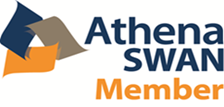 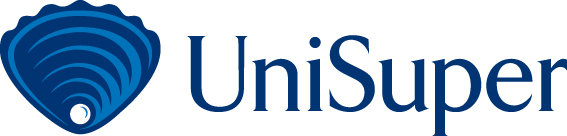 Name and Contact Details/Address for Referees (2 are required, one of which is from ECU at minimum)METHOD OF PAYMENT The Edith Cowan University UniSuper Development Fund is for work related professional development. It will be paid in accordance with the appropriate ECU finance process - please note the following:The funds will not be advanced upfront, but you can incur expenditure up to the value of the category funding within a twelve month period of being awarded the funds. If Fringe Benefits Tax (FBT) applies to the invoice/payment request, the FBT will form part of the allocated awarded amount so you would only be eligible to spend a net-of-FBT amount.NOMINEE’S DECLARATIONI [accept/provide] this nomination for an Edith Cowan University UniSuper Development Fund, have read the associated Guidelines and completed the Nomination Template (Appendix 1).Full Name:    _________________________________   Signature: __________________________LINE MANAGER ENDORSEMENTAs the relevant Line Manager for this nominee, I support this nomination for the Edith Cowan University UniSuper Development Fund.Full Name:   ________________________________Signature: ___________________________Appendix 1 – Nomination Template Populate template using the nominated category criterion subheadings.For staff who have elected funding towards work related professional developmentProvide examples of a clearly defined work break as a result of parental/carers leave which inhibited career progression, demonstrating how if successful, the funds would be used for a specified work-related professional development opportunity;Insert responseRefer to detailed career objectives for the future in alignment with the existing role (or role being aspired to), linking to how this will positively impact workplace culture at ECU. Insert responseNOMINEE(S) DETAILSNOMINEE(S) DETAILSNOMINEE(S) DETAILSNominee(s) Full Name:Title (i.e. Prof/Dr/Mr/Mrs/Ms)Position Title/contract/staff cat.i.e. Analyst, part-time and fixed term (31/12/2020), professionali.e. Lecturer, full-time and ongoing, academici.e. Analyst, part-time and fixed term (31/12/2020), professionali.e. Lecturer, full-time and ongoing, academicSchool / Centre:Phone Number:(     )      Email Address:1.2.